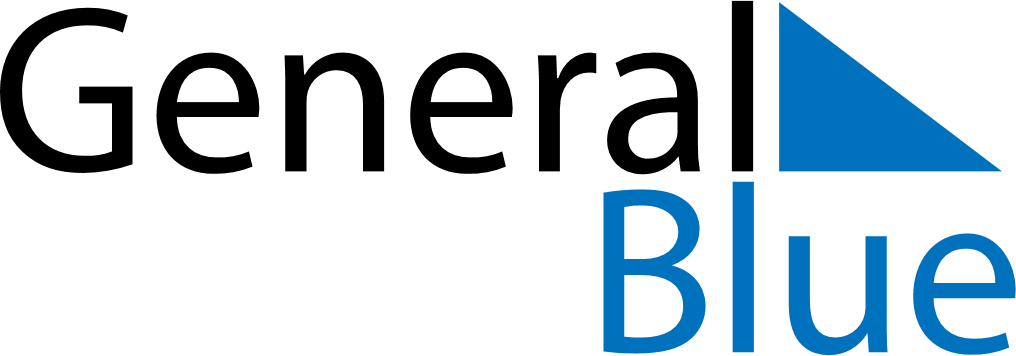 February 2024February 2024February 2024February 2024February 2024February 2024Encamp, AndorraEncamp, AndorraEncamp, AndorraEncamp, AndorraEncamp, AndorraEncamp, AndorraSunday Monday Tuesday Wednesday Thursday Friday Saturday 1 2 3 Sunrise: 8:08 AM Sunset: 6:05 PM Daylight: 9 hours and 56 minutes. Sunrise: 8:07 AM Sunset: 6:06 PM Daylight: 9 hours and 59 minutes. Sunrise: 8:06 AM Sunset: 6:08 PM Daylight: 10 hours and 1 minute. 4 5 6 7 8 9 10 Sunrise: 8:05 AM Sunset: 6:09 PM Daylight: 10 hours and 4 minutes. Sunrise: 8:04 AM Sunset: 6:10 PM Daylight: 10 hours and 6 minutes. Sunrise: 8:03 AM Sunset: 6:12 PM Daylight: 10 hours and 9 minutes. Sunrise: 8:01 AM Sunset: 6:13 PM Daylight: 10 hours and 11 minutes. Sunrise: 8:00 AM Sunset: 6:14 PM Daylight: 10 hours and 14 minutes. Sunrise: 7:59 AM Sunset: 6:16 PM Daylight: 10 hours and 16 minutes. Sunrise: 7:58 AM Sunset: 6:17 PM Daylight: 10 hours and 19 minutes. 11 12 13 14 15 16 17 Sunrise: 7:57 AM Sunset: 6:18 PM Daylight: 10 hours and 21 minutes. Sunrise: 7:55 AM Sunset: 6:20 PM Daylight: 10 hours and 24 minutes. Sunrise: 7:54 AM Sunset: 6:21 PM Daylight: 10 hours and 26 minutes. Sunrise: 7:53 AM Sunset: 6:22 PM Daylight: 10 hours and 29 minutes. Sunrise: 7:51 AM Sunset: 6:23 PM Daylight: 10 hours and 32 minutes. Sunrise: 7:50 AM Sunset: 6:25 PM Daylight: 10 hours and 34 minutes. Sunrise: 7:48 AM Sunset: 6:26 PM Daylight: 10 hours and 37 minutes. 18 19 20 21 22 23 24 Sunrise: 7:47 AM Sunset: 6:27 PM Daylight: 10 hours and 40 minutes. Sunrise: 7:46 AM Sunset: 6:29 PM Daylight: 10 hours and 43 minutes. Sunrise: 7:44 AM Sunset: 6:30 PM Daylight: 10 hours and 45 minutes. Sunrise: 7:43 AM Sunset: 6:31 PM Daylight: 10 hours and 48 minutes. Sunrise: 7:41 AM Sunset: 6:32 PM Daylight: 10 hours and 51 minutes. Sunrise: 7:40 AM Sunset: 6:34 PM Daylight: 10 hours and 54 minutes. Sunrise: 7:38 AM Sunset: 6:35 PM Daylight: 10 hours and 56 minutes. 25 26 27 28 29 Sunrise: 7:37 AM Sunset: 6:36 PM Daylight: 10 hours and 59 minutes. Sunrise: 7:35 AM Sunset: 6:37 PM Daylight: 11 hours and 2 minutes. Sunrise: 7:33 AM Sunset: 6:39 PM Daylight: 11 hours and 5 minutes. Sunrise: 7:32 AM Sunset: 6:40 PM Daylight: 11 hours and 8 minutes. Sunrise: 7:30 AM Sunset: 6:41 PM Daylight: 11 hours and 10 minutes. 